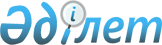 Об организации общественных работ на 2013 год
					
			Утративший силу
			
			
		
					Постановление акимата Мойынкумского района Жамбылской области от 27 февраля 2013 года № 63. Зарегистрировано Департаментом юстиции 19 марта 2013 года № 1902. Утратило силу постановлением Мойынкумского районного акимата Жамбылской области от 19 ноября 2015 № 359      Сноска. Утратило силу постановлением Мойынкумского районного акимата Жамбылской области от 19.11.2015 № 359      Примечание РЦПИ.

      В тексте документа сохранена пунктуация и орфография оригинала.

      В соответствии со статьей 20 Закона Республики Казахстан от 23 января 2001 года "О занятости населения" и "Правилами организации и финансирования общественных работ", утвержденных Постановлением Правительства Республики Казахстан от 19 июня 2001 года № 836 "О мерах по реализации Закона Республики Казахстан от 23 января 2001 года "О занятости населения", в целях организации общественных работ для безработных, акимат Мойынкумского района ПОСТАНОВЛЯЕТ:

      1. Утвердить перечень организации, виды, объемы и конкретные условия общественных работ, размеры оплаты труда участников и источники их финансирования, определить спрос и предложение на общественные работы согласно приложению.

      2. Коммунальное государственное учреждение "Отдел занятости и социальных программ акимата Мойынкумского района" организовать общественную работу в соответствии с действующим законодательством Республики Казахстан.

      3. Настоящее постановление вступает в силу с момента государственной регистрации в органах юстиции и вводится в действие по истечении десяти календарных дней после официального опубликования.

      4. Контроль за исполнением данного постановления возложить на заместителя акима района Б. Калымбетова.



      Начальник республиканского государственного

      учреждения "Отдел по делам обороны

      Мойынкумского района Жамбылской области"

      Министерства обороны Республики Казахстан

      Г. Даминов

      1 марта 2013 год

      Начальник государственного

      учреждения "Управления юстиции

      Мойынкумского района Департамента

      юстиции Жамбылской области Министерства

      юстиции Республики Казахстан"

      А. Байтереков

      1 марта 2013 год 

 Перечень организаций, виды, объемы и конкретные условия общественных работ, размеры оплаты труда участников и источники их финансирования, спрос и предложение на общественные работы
					© 2012. РГП на ПХВ «Институт законодательства и правовой информации Республики Казахстан» Министерства юстиции Республики Казахстан
				
      Аким района 

С.Арубаев
Приложение к постановлению
акимата Мойынкумского района
за № 63 от 27 февраля 2013 года№

Наименование организации

Виды общественных работ

Объем и условия

Размер оплаты труда участников и источник их финансирования (тенге)

2013 год

2013 год

№

Наименование организации

Виды общественных работ

Объем и условия

Размер оплаты труда участников и источник их финансирования (тенге)

Спрос

Предложение

1

Коммунальное государственное учреждение "Аппарат акима Кенесского сельского округа"

Санитарная очистка, благоустройство и озеленение района

Возможность организовать работы на условиях неполного рабочего дня и по гибкому графику

26158,00 местный бюджет

10

10

2

Коммунальное государственное учреждение "Аппарат акима Берликского сельского округа"

Санитарная очистка, благоустройство и озеленение района

Возможность организовать работы на условиях неполного рабочего дня и по гибкому графику

26158,00 местный бюджет

10

10

3

Коммунальное государственное учреждение "Аппарат акима Биназарского сельского округа"

Санитарная очистка, благоустройство и озеленение района

Возможность организовать работы на условиях неполного рабочего дня и по гибкому графику

26158,00 местный бюджет

8

8

4

Коммунальное государственное учреждение "Аппарат акима Кызылталского сельского округа"

Санитарная очистка, благоустройство и озеленение района

Возможность организовать работы на условиях неполного рабочего дня и по гибкому графику

26158,00 местный бюджет

8

8

5

Коммунальное государственное учреждение "Аппарат акима Жамбылского сельского округа"

Санитарная очистка, благоустройство и озеленение района

Возможность организовать работы на условиях неполного рабочего дня и по гибкому графику

26158,00 местный бюджет

8

8

6

Коммунальное государственное учреждение "Аппарат акима Мойынкумского сельского округа"

Санитарная очистка, благоустройство и озеленение района

Возможность организовать работы на условиях неполного рабочего дня и по гибкому графику

26158,00 местный бюджет

17

17

7

Коммунальное государственное учреждение "Аппарат акима Кылышбайского сельского округа"

Санитарная очистка, благоустройство и озеленение района

Возможность организовать работы на условиях неполного рабочего дня и по гибкому графику

26158,00 местный бюджет

8

8

8

Коммунальное государственное учреждение "Аппарат акима Карабугетского сельского округа"

Санитарная очистка, благоустройство и озеленение района

Возможность организовать работы на условиях неполного рабочего дня и по гибкому графику

26158,00 местный бюджет

10

10

9

Коммунальное государственное учреждение "Аппарат акима Уланбельского сельского округа"

Санитарная очистка, благоустройство и озеленение района

Возможность организовать работы на условиях неполного рабочего дня и по гибкому графику

26158,00 местный бюджет

8

8

10

Коммунальное государственное учреждение "Аппарат акима Кушаманского сельского округа"

Санитарная очистка, благоустройство и озеленение района

Возможность организовать работы на условиях неполного рабочего дня и по гибкому графику

26158,00 местный бюджет

8

8

11

Коммунальное государственное учреждение "Аппарат акима Акбакайского поселкового округа"

Санитарная очистка, благоустройство и озеленение района

Возможность организовать работы на условиях неполного рабочего дня и по гибкому графику

26158,00 местный бюджет

8

8

12

Коммунальное государственное учреждение "Аппарат акима Шыганакского поселкового округа"

Санитарная очистка, благоустройство и озеленение района

Возможность организовать работы на условиях неполного рабочего дня и по гибкому графику

26158,00 местный бюджет

8

8

13

Коммунальное государственное учреждение "Аппарат акима Аксуекского поселкового округа"

Санитарная очистка, благоустройство и озеленение района

Возможность организовать работы на условиях неполного рабочего дня и по гибкому графику

26158,00 местный бюджет

8

8

14

Коммунальное государственное учреждение "Аппарат акима Хантауского поселкового округа"

Санитарная очистка, благоустройство и озеленение района

Возможность организовать работы на условиях неполного рабочего дня и по гибкому графику

26158,00 местный бюджет

8

8

15

Коммунальное государственное учреждение "Аппарат Акима Мынаралского сельского округа"

Санитарная очистка, благоустройство и озеленение района

Возможность организовать работы на условиях неполного рабочего дня и по гибкому графику

26158,00 местный бюджет

8

8

16

Коммунальное государственное учреждение "Аппарат акима Мирненского поселкового округа"

Санитарная очистка, благоустройство и озеленение района

Возможность организовать работы на условиях неполного рабочего дня и по гибкому графику

26158,00 местный бюджет

8

8

17

Коммунальное государственное учреждение "Отдел занятости и социальных программ акимата Мойынкумского района"

Техническая помощь для оформления документов

Возможность организовать работы на условиях неполного рабочего дня и по гибкому графику

26158,00 местный бюджет

3

3

18

Республиканское государственное учреждение "Отдел по делам обороны Мойынкумского района Жамбылской области" Министерства обороны Республики Казахстан

Техническая помощь для оформления документов

Возможность организовать работы на условиях неполного рабочего дня и по гибкому графику

26158,00 местный бюджет

4

4

19

Государственное учреждение "Управление юстиции Мойынкумского района Департамента юстиции Жамбылской области Министерства юстиции Республики Казахстан"

Техническая помощь для оформления документов

Возможность организовать работы на условиях неполного рабочего дня и по гибкому графику

26158,00 местный бюджет

4

4

Всего:

Всего:

Всего:

154

154

